МУНИЦИПАЛЬНОЕ ДОШКОЛЬНОЕ ОБРАЗОВАТЕЛЬНОЕБЮДЖЕТНОЕ УЧРЕЖДЕНИЕНОВОБУРЕЙСКИЙ ДЕТСКИЙ САД "ИСКОРКА»,ОТДЕЛЕНИЕ УЛ. ТРУДОВАЯ, 65Многофункциональное методическое пособие «Осенняя беседка»                                                                               Изготовила:  учитель - логопед                                                                                                           Головко Е.А.  п. Новобурейский,   2017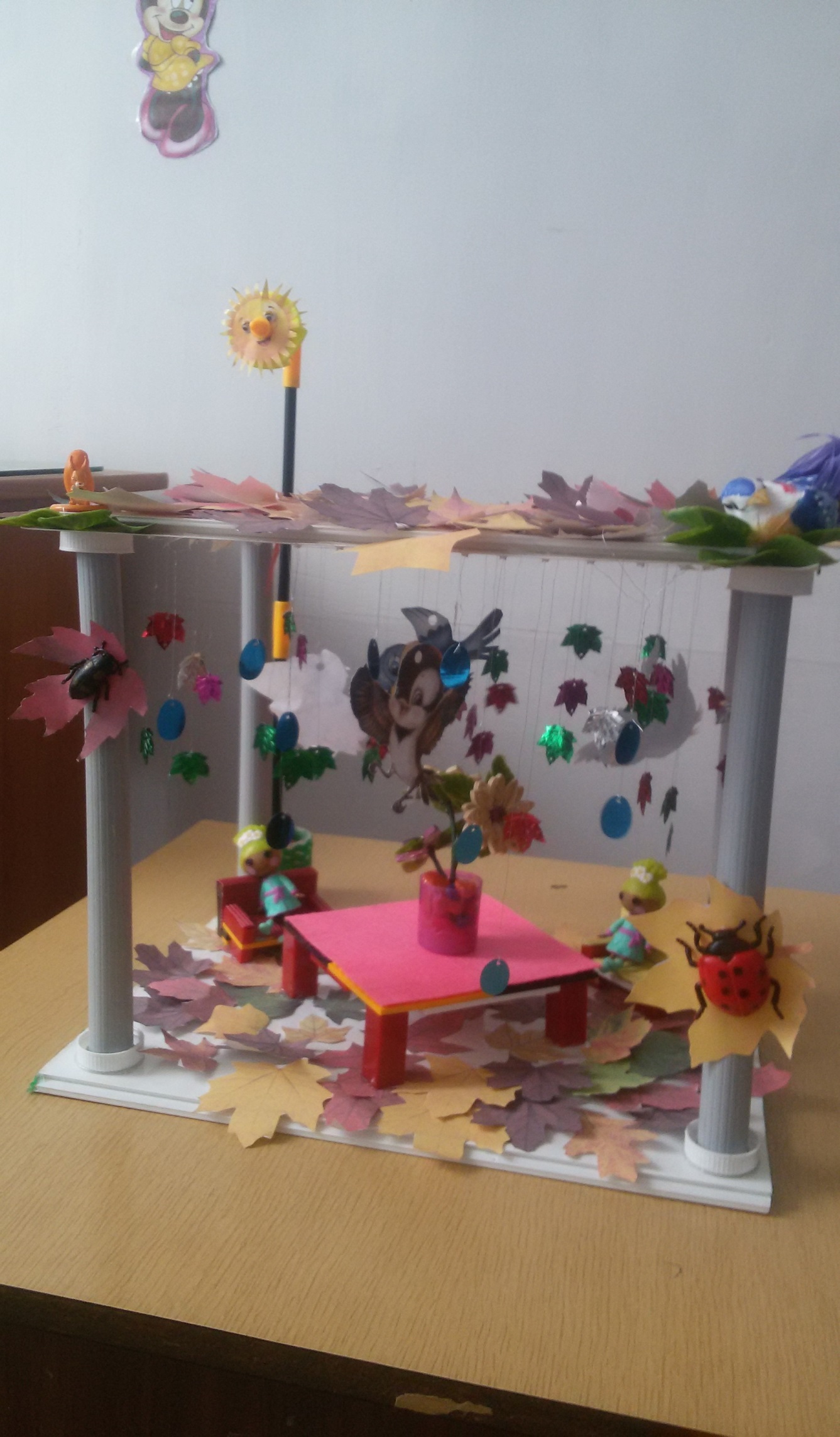 Интеграция образовательных областей:- «Социально-коммуникативное развитие» (развитие  общения и взаимодействия ребенка со взрослым и сверстниками; формирование готовности к совместной деятельности со сверстниками; становление самостоятельности, целенаправленности и саморегуляции собственных действий);- «Познавательное развитие» (формирование познавательных действий;  формирование первичных представлений об объектах окружающего мира, о свойствах объекта – форме, цвете, количестве, числе);- «Речевое развитие»  (развитие речевого дыхания; развитие  связной, грамматически  правильной диалогической и монологической  речи; обогащение активного  словаря);Виды детской деятельности: игровая, познавательно-исследовательская,  коммуникативная.Цели:  учить правильному речевому выдоху; расширять и активизировать словарный запас детей;  развивать навыки счета; развивать внимание, память,  мышление, речь, умение различать из каких частей состоит предмет, называть характерные особенности (размер, цвет); совершенствовать диалогическую речь;  умение планировать последовательность действий.Методические рекомендации: Игру необходимо проводить под руководством взрослого.Количество игроков: 5-6.Содержание игровой деятельности:Вариант 1  ( для детей раннего и младшего возраста).Ведущий (педагог) читает стихотворение, а дети выполняют предложенные в стихотворении действия.Однажды две подружки пошли в осенний паркИх звать обеих Маши, не спутаешь никак.Осенняя беседка, осенняя листва,И бродят здесь так редко в пальтишках кружева.Цветы стояли в вазе в беседке на столе.И Маши были рады,  гуляя в тишине.И листьев запах прелый,И птички и цветы,Нет осени предела – кусочек доброты.И листья разноцветные по ветру летят,У девочек под ножкамиТихонечко шуршат.И плавненько качаясьВедут свой хороводИ ветерок осеннийИм песенку поет  (подуть на листочки, которые находятся на полу беседки, под крышей, на крыше)Вдруг выглянуло солнышко,И стало здесь тепло,И птички песня звонкаяУж слышится давно (подуть на солнышко и на перья птички)Но настроенье осени,Меняется порой.Вдруг стало небо хмурое,Пойдем ка мы домой.Но не успели Маши,От тучек убежатьОпять в беседку нашу,Пришлось им забежать.И дождичек осенний им песенку запел,И  снова  над беседкой ветер пролетел (подуть на дождинки)Осенняя беседка, осеняя листва,На листиках дождинки блестели до утра.Вариант 2 (для детей старшего дошкольного возраста)Ведущий (педагог) читает стихотворение, а дети выполняют предложенные в стихотворении действия. Далее детям предлагается: рассмотреть листочки, которые находятся на дне беседки, под крышей, на крыше и определить каким деревьям они принадлежат;   Посчитать листочки;Найти насекомых, рассказать об их особенностях (место обитания, питание и т.д.);Посмотреть внимательно на беседку, и рассказать, по каким признакам можно определить, что пришла осень.